Kaymak or (Guymaer)Kaymak is a creamy dairy product similar to clotted cream, made from the milk of water buffalos, cows, sheep, or goats in Central Asia, some Balkan countries, some Caucasus countries, Turkic regions, Iran and Iraq.The traditional method of making kaymak is to boil the milk slowly, then simmer it for two hours over a very low heat. After the heat source is shut off, the cream is skimmed and left to chill (and mildly ferment) for several hours or days. Kaymak has a high percentage of milk fat, typically about 60%. It has a thick, creamy consistency  and a rich taste.Kaymak contains higher amounts of moisture and lower amounts of fat milk. For these reasons, the maximum shelf-life of kaymaks especially produced with traditional methods is 4-7 days . Kaymak Production: Nowadays, kaymak production is carried out in two methods,   as   traditional   and   technological.traditional kaymak  production ,  fresh  water  buffalo milk or cow milk with increased fat milk with cream addition is used.Filtration of milked milk with cheesecloth ↓Placing the milks into the pans ↓Preheating process (70-75 °C, 20-25 min) ↓Cream addition (10%) (if cow milk is used) ↓Heating process (90-95 °C, 4-5 h) ↓Boiling and getting paunchy ↓Keeping the pans at a cool place (8-10 h) ↓Scratching out the creamy layer with a needle ↓Addition of milked and filtered milk ↓Heating process (70-75 °C, 40-45 min) ↓Boiling and getting paunchy ↓Cooling process (4-6 h) ↓Keeping in the fridge (8-10 h) ↓Scratching out the creamy layer and separation into four equal parts ↓Turning the pieces upside down and packagingTechnological Kaymak production:Separation of milk fat by using separator ↓Standardization of milk fat (60% fat ratio) ↓Pasteurization (80-85 °C, 5-10 min) ↓Cooling (23-25 °C) ↓Packaging 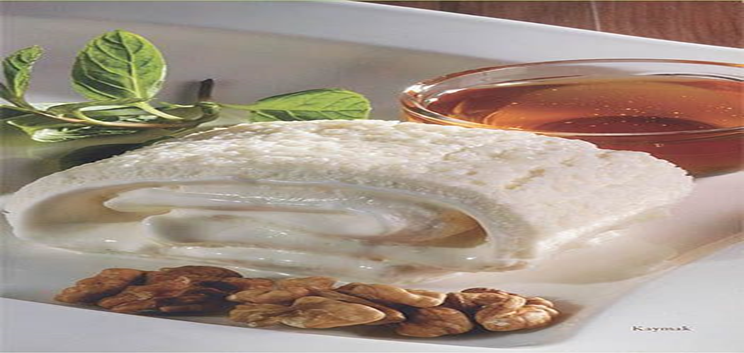 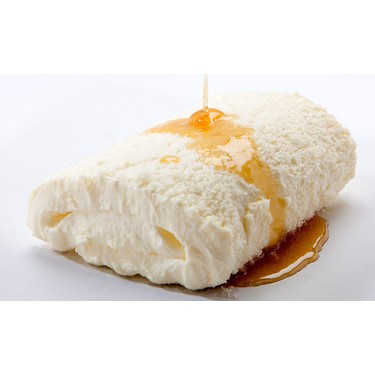 